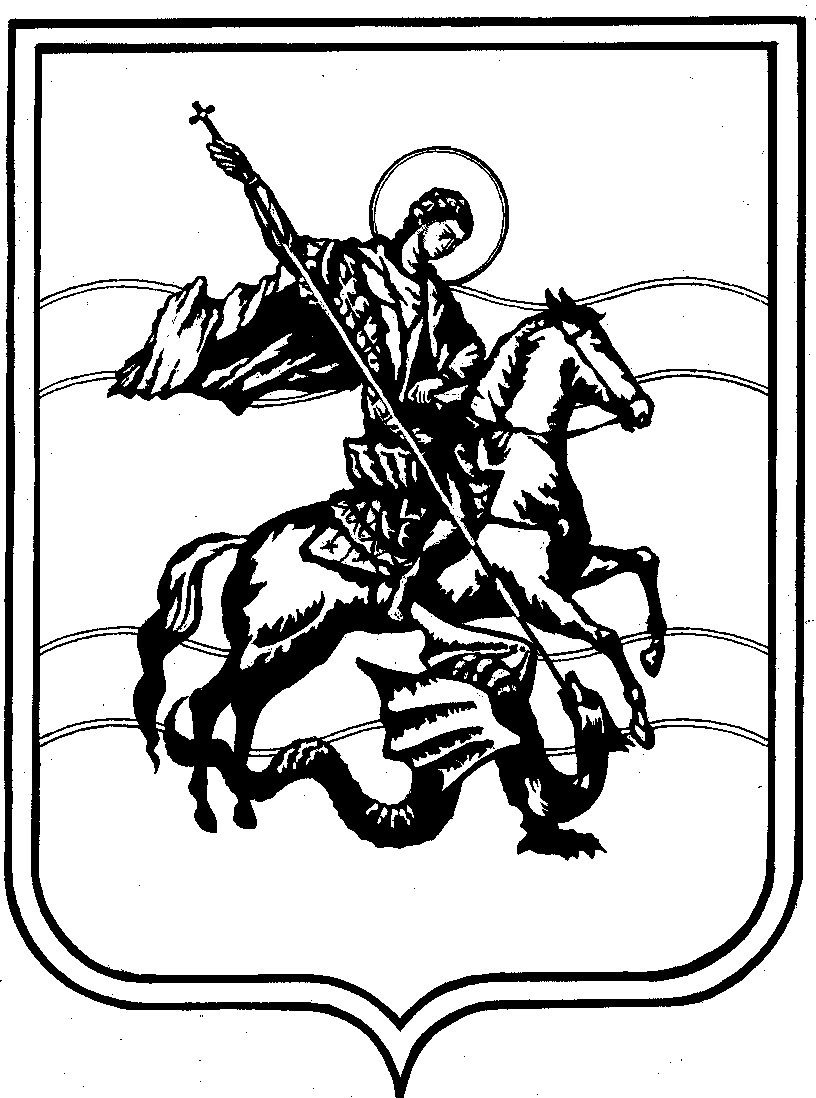 Районное Собрание муниципального образования «Жуковский район» Калужской областиР Е Ш Е Н И Ег. Жуковот 27 ноября  2014 г. 								№ 88Об утверждении положения «О порядке  предоставления ежемесячной социальной выплаты к пенсии лицам, замещавшим муниципальные должности и должности муниципальной службы, депутатам в муниципальном образовании муниципального района «Жуковский район»В соответствии со ст. 47.1 Устава  МО «Жуковский район», Районное Собрание  МО «Жуковский район» Р Е Ш И Л О :1. Утвердить Положение «О порядке  предоставления ежемесячной социальной выплаты к пенсии лицам, замещавшим муниципальные должности и должности муниципальной службы, депутатам в муниципальном образовании муниципального района «Жуковский район» (приложение).2. Начать производить ежемесячные социальные выплаты  к пенсии лицам, замещавшим муниципальные должности и должности муниципальной службы, депутатам в муниципальном образовании муниципального района «Жуковский район» с 1 января 2015 года.3. Признать утратившим силу Решение Районного Собрания МО «Жуковский район» от 01.11.2012 г. №54 «Об утверждении положения «О порядке назначения, выплаты, приостановления и возобновления ежемесячной социальной выплаты к пенсии лицам, замещавшим муниципальные должности муниципальной службы органов местного самоуправления МО «Жуковский район» с 1 января 2015 года.4. Настоящее Решение вступает в силу с 1 января 2015 года и подлежит официальному опубликованию.Глава муниципального образования«Жуковский район»                                                 		               В.Н. ГрибПриложение 1к Решению Районного Собраниямуниципального образования муниципального района«Жуковский район»от  27.11. 2014 г. N 88ПОЛОЖЕНИЕО ПОРЯДКЕ ПРЕДОСТАВЛЕНИЯ ЕЖЕМЕСЯЧНОЙ СОЦИАЛЬНОЙ  ВЫПЛАТЫ  К ПЕНСИИ ЛИЦАМ, ЗАМЕЩАВШИМ МУНИЦИПАЛЬНЫЕ ДОЛЖНОСТИ   И ДОЛЖНОСТИ МУНИЦИПАЛЬНОЙ СЛУЖБЫ В МУНИЦИПАЛЬНОМ ОБРАЗОВАНИИ  МУНИЦИПАЛЬНОГО РАЙОНА «ЖУКОВСКИЙ РАЙОН», ДЕПУТАТАМ РАЙОННОГО СОБРАНИЯ В МУНИЦИПАЛЬНОМ ОБРАЗОВАНИИ МУНИЦИПАЛЬНОГО РАЙОНА «ЖУКОВСКИЙ РАЙОН»1. Общие положения1.1. Положение о порядке предоставления ежемесячной социальной выплаты к пенсии лицам, замещавшим муниципальные должности и должности муниципальной службы, депутатам в муниципальном образовании муниципального района «Жуковский район» (далее - Положение), определяет категории лиц, имеющих право на получение ежемесячной социальной выплаты, порядок и условия назначения выплаты, расчета, перерасчета ее размера, приостановления, прекращения и возобновления  ранее назначенной ежемесячной социальной выплаты, перечень и формы необходимых для назначения ежемесячной социальной выплаты документов.1.2. Действие настоящего Положения распространяется на лиц, замещавших муниципальные должности, должности муниципальной службы в муниципальном образовании муниципального района «Жуковский район», входящие в перечень наименований муниципальных должностей, должностей муниципальной службы Калужской области, устанавливаемые Законами Калужской области, депутатов.  1.3. Ежемесячная социальная выплата не устанавливается лицам, которым в соответствии с законодательством Российской Федерации или законодательством Калужской области назначено ежемесячное пожизненное содержание или установлена ежемесячная доплата к пенсии (ежемесячная социальная выплата) в соответствии с действующим законодательством Российской Федерации.2. Условия назначения ежемесячной социальной выплаты к пенсии2.1. Лица, замещавшие муниципальные должности и должности муниципальной службы, депутаты имеют право на ежемесячную социальную выплату к пенсии при наличии следующих условий:1) освобождение от муниципальной должности и должности муниципальной службы имело место не ранее 01 июня 2007 года.   2) стаж составляет: для лиц, замещавших муниципальные должности, - не менее 5 лет; для лиц, замещавших должности муниципальной службы, - не менее 15 лет; для депутатов - не менее 5 лет, депутат должен исполнять свои полномочия в  муниципальном образовании муниципального района «Жуковский район».3) замещение муниципальной должности, должности муниципальной службы в муниципальном образовании муниципального района «Жуковский район» не менее 12 последних полных месяцев непосредственно перед увольнением и (или) выходом на пенсию либо прекращением осуществления полномочий;4) освобождение от муниципальной должности, должности муниципальной службы имело место по одному из следующих оснований:а) по собственному желанию в связи с выходом на пенсию;б) признание работника полностью неспособным к трудовой деятельности в соответствии с медицинским заключением, выданным в порядке, установленном федеральными законами и иными нормативными правовыми актами Российской Федерации (признание инвалидом 1 или 2 группы в установленном законодательством порядке) и назначение трудовой пенсии по инвалидности в связи с признанием инвалидом 1 или 2 группы;в) достижение предельного возраста, установленного федеральным законодательством для замещения должности муниципальной службы;г) ликвидация органов местного самоуправления  муниципального образования муниципального района «Жуковский район»,  а также их структурных подразделений, являющихся юридическими лицами, а также сокращение численности или штата муниципальных служащих в органах местного самоуправления муниципального образования муниципального района «Жуковский район», а также в их структурных подразделениях, являющихся юридическими лицами.  д) истечение срока трудового договора, на основании которого гражданин был принят на муниципальную службу после его увольнения с муниципальной службы по собственному желанию в связи с выходом на трудовую пенсию по старости; е) прекращение осуществления полномочий лица, замещавшего муниципальную должность, депутатов.3. Категории лиц, имеющих право на ежемесячную социальную выплату к пенсииЕжемесячная социальная выплата к пенсии устанавливается:1) лицам, замещавшим муниципальные должности не менее 5 лет, которым назначена пенсия в соответствии с законодательством, достигшим возраста 60 лет для мужчин и 55 лет для женщин;2) лицам, замещавшим муниципальные должности  не менее 5 лет, в случае признания их инвалидами 1 или 2 группы в установленном законодательством порядке в период замещения муниципальной должности, которым назначена трудовая пенсия по инвалидности в связи с признанием их инвалидами 1 или 2 группы;3) лицам, замещавшим муниципальные должности муниципальной службы имеющим стаж муниципальной службы не менее 15 лет, которым назначена пенсия в соответствии с законодательством, достигшим возраста 60 лет для мужчин и 55 лет для женщин;4) лицам, замещавшим должности муниципальной службы, имеющим стаж муниципальной службы не менее 15 лет, в случае признания их инвалидами 1 или 2 группы в установленном законодательством порядке в период замещения муниципальной должности муниципальной службы, которым назначена трудовая пенсия по инвалидности в связи с признанием их инвалидами 1 или 2 группы;5) депутатам Районного Собрания, которым назначена пенсия в соответствии с законодательством, достигшим возраста 60 лет для мужчин и 55 лет для женщин.4. Размер ежемесячной социальной выплаты к пенсии4.1. Ежемесячная социальная выплата к  устанавливается в размерах:1) лицам, замещавшим муниципальные должности не менее 5 лет, которым назначена пенсия в соответствии с законодательством, достигшим возраста 60 лет для мужчин и 55 лет для женщин, - в размере 20% их месячного денежного содержания при замещении муниципальной должности от пяти  до десяти лет; в размере 25% их месячного денежного содержания при замещении муниципальной должности от десяти до пятнадцати лет и в размере 35% их месячного денежного содержания при замещении муниципальной должности свыше пятнадцати лет;2) депутатам:при выполнении обязанностей депутата от пяти до десяти лет - в размере 3000,00 рублей;при выполнении обязанностей депутата от десяти до пятнадцати лет - в размере 5000,00 рублей;при выполнении обязанностей депутата свыше пятнадцати лет - в размере 7000,00 рублей;3) лицам, замещавшим муниципальные должности не менее пяти лет, в случае признания их инвалидами 1 или 2 группы в установленном законодательством порядке в период замещения муниципальной должности, которым назначена трудовая пенсия по инвалидности, - в размере 25% их месячного денежного содержания;4) лицам, замещавшим должности муниципальной службы, имеющим стаж муниципальной службы не менее 15 лет, которым назначена пенсия в соответствии с законодательством, достигшим возраста 60 лет для мужчин и 55 лет для женщин, - в размере 30% их месячного денежного содержания.Размер ежемесячной социальной выплаты увеличивается на 3 процента месячного денежного содержания муниципального служащего за каждый полный календарный год стажа муниципальной службы свыше 15 лет, при этом размер ежемесячной социальной выплаты не может превышать 45 % их месячного денежного содержания.5) лицам, замещавшим должности муниципальной службы, имеющим стаж муниципальной службы не менее 15 лет, в случае признания их инвалидами 1 или 2 группы в установленном законодательством порядке в период замещения должности муниципальной службы, которым назначена трудовая пенсия по инвалидности, - в размере 25% их месячного денежного содержания;4.2. В состав месячного денежного содержания, учитываемого при определении размера ежемесячной социальной выплаты к пенсии, не включаются: премии за выполнение особо важных заданий, единовременная выплата при предоставлении ежегодного оплачиваемого отпуска, материальная помощь, ежемесячная надбавка за особые условия муниципальной службы, ежемесячная надбавка к должностному окладу за исполнение полномочий.4.3. В состав денежного содержания, выплачиваемого к пенсии входит: должностной оклад (на момент подачи заявления), надбавка за выслугу лет, надбавка за классный чин (до присвоения – денежное поощрение), ежемесячное денежное поощрение (для муниципальных должностей).5. Исчисление стажа, дающего право на ежемесячную социальную выплату к пенсии5.1. При исчислении стажа муниципальной службы, дающего право на ежемесячную социальную выплату к пенсии, лицам, замещавшим муниципальные должности, должности муниципальной службы, учитываются периоды замещения муниципальной должности, периоды муниципальной службы и периоды работы на иных должностях согласно приложению N 52 к Закону Калужской области от 03.12.2007 N 382-ОЗ "О муниципальной службе в Калужской области".  5.2. Документами, подтверждающими стаж муниципальной службы, являются трудовая книжка, военный билет, справка военного комиссариата и иные документы соответствующих государственных органов, архивных учреждений, установленные законодательством.5.3. В стаж муниципальной службы на основании решения комиссии могут засчитываться периоды замещения отдельных должностей руководителей и специалистов на предприятиях, в учреждениях и организациях, опыт и знание работы в которых были необходимы муниципальным служащим для выполнения должностных обязанностей в соответствии с должностными обязанностями муниципального служащего. Периоды работы в указанных должностях в совокупности не должны превышать пяти лет.5.4. При исчислении стажа муниципальной службы, дающего право на ежемесячную социальную выплату, суммируются все включаемые (засчитываемые) в него периоды службы (работы).6. Порядок назначения и выплаты ежемесячной социальной выплаты6.1. Для рассмотрения вопроса о назначении ежемесячной социальной выплаты лицам, замещавшим муниципальные должности, должности муниципальной службы, депутатам, лицо, претендующее на ее назначение (либо лицо по доверенности, оформленной в установленном порядке), представляет в юридический отдел администрации муниципального образования муниципального района «Жуковский район» (далее - администрация) заявление по форме согласно приложению N 1 к настоящему Положению и следующие необходимые документы:1) копию паспорта с предъявлением оригинала;2) копию пенсионного удостоверения (с предъявлением оригинала) либо справку органа, осуществляющего пенсионное обеспечение, о назначенной пенсии;3) справку медико-социальной экспертизы, выданную соответствующим федеральным учреждением медико-социальной экспертизы (для лиц, признанных инвалидами 1 или 2 группы в установленном законодательством порядке в период замещения ими муниципальной должности или должности муниципальной службы, которым назначена трудовая пенсия по инвалидности), или ее копию; копию заключения медицинского учреждения по форме N 001-ГС/у;4) копию трудовой книжки (с предъявлением оригинала, если копия не заверена в установленном порядке); копию военного билета (при наличии) с предъявлением оригинала; справку о периодах муниципальной службы (работы), учитываемых при исчислении стажа муниципальной службы, оформленную согласно приложению N 2 к настоящему Положению (за исключением лиц, уволенных в связи с ликвидацией организации), иные документы, установленные законодательством (при наличии), подтверждающие стаж муниципальной службы;5) справку о размере месячного денежного содержания лица, замещавшего муниципальную должность, должность муниципальной службы в муниципальном образовании муниципального района «Жуковский район», оформленную согласно приложению N 3 к настоящему Положению. Месячное денежное содержание, учитываемое при определении размера ежемесячной социальной выплаты лицам, замещавшим муниципальные должности, должности муниципальной службы в муниципальном образовании муниципального района «Жуковский район», определяется по выбору лица, обратившегося за установлением ежемесячной социальной выплаты:- по должности, замещаемой им на день достижения возраста, дающего право на пенсию в соответствии с законодательством, но  не ранее 01 июня 2007 года;- по последней замещаемой муниципальной должности или должности муниципальной службы перед увольнением;6) копию документа об изменении фамилии (при наличии) с предъявлением оригинала, если копия не заверена в установленном порядке;7) сведения о лицевом счете, открытом в банковском учреждении Российской Федерации.6.2. Заявление регистрируется отделом организационно-контрольной работы и взаимодействия с поселениями администрации в день подачи заявления и передается в юридический отдел.6.3. Юридический отдел администрации   проверяет правильность оформления представленных документов, и передает их в отдел бухгалтерского учета и отчетности администрации или в бухгалтерии структурных подразделений администрации, являющихся юридическими лицами, которые производят персональный расчет ежемесячной социальной выплаты к пенсии и выносит документы на рассмотрение комиссии.6.4. Решение комиссии принимается в месячный срок со дня подачи заявления со всеми необходимыми документами, оформляется протоколом ее заседания.6.5. В случае положительного решения издается правовой акт, носящий индивидуальный характер, об установлении ежемесячной социальной выплаты к пенсии, который является основанием для проведения ежемесячных социальных выплат к пенсии.6.6. Для лиц, замещавших муниципальные должности, должности муниципальной службы, депутатов ежемесячная социальная выплата к пенсии устанавливается со дня подачи заявления со всеми необходимыми документами, но не ранее дня, следующего за днем освобождения от муниципальной должности, должности муниципальной службы, прекращения депутатского срока и назначения пенсии в соответствии с законодательством.6.7. В 30-дневный срок со дня регистрации заявления со всеми необходимыми документами юридическим отделом направляется заявителю письменное уведомление о назначении ежемесячной социальной выплаты к пенсии либо об отказе в назначении ежемесячной социальной выплаты к пенсии. В случае отказа в установлении ежемесячной социальной выплаты к пенсии излагается его причина.6.8. Ежемесячные социальные выплаты к пенсии производятся отделом социальной защиты населения Жуковского района путем перечисления денежных средств на лицевой счет, указанный заявителем в заявлении.7. Порядок приостановления, прекращения, возобновленияи перерасчета ежемесячной социальной выплаты к пенсии7.1. Получатели ежемесячной социальной выплаты  обязаны извещать в письменной форме юридический отдел администрации о наступлении обстоятельств, влекущих за собой прекращение (приостановление) выплаты, не позднее чем в пятидневный срок со дня наступления этих обстоятельств.7.2. Ежемесячная социальная выплата к пенсии приостанавливается и не назначается лицам:а) которым в соответствии с законодательством Российской Федерации или законодательством Калужской области назначено ежемесячное пожизненное содержание или установлена ежемесячная доплата к пенсии (ежемесячная социальная выплата) в соответствии с действующим законодательством;б) при замещении ими государственной должности в органах государственной власти и должности муниципальной службы в органах местного самоуправления;в) замещавшим должности муниципальной службы, в случае их увольнения с муниципальной службы в связи с совершением виновных действий.После освобождения лиц, указанных в подпункте б) настоящего пункта, от замещаемых должностей ежемесячная социальная выплата возобновляется на прежних условиях.7.3. Приостановление, прекращение, возобновление выплаты ежемесячной социальной выплаты осуществляются на основании правового акта администрации.7.4. Приостановление, прекращение, возобновление и перерасчет ежемесячной социальной выплаты производятся с первого числа месяца, следующего за тем, в котором наступили соответствующие обстоятельства.7.5. В случае смерти лица, получавшего ежемесячную социальную выплату, ее перечисление не производится с первого числа месяца, следующего за месяцем смерти получателя.      7.6. Размер ежемесячной социальной выплаты пересчитывается при увеличении размеров месячной заработной платы (ее составляющих) при изменении положений нормативно-правовых актов, определяющих оплату труда лиц, замещавших муниципальные должности, должности муниципальной службы.	7.7. Лицам, замещавшим муниципальные должности и вышедшим на пенсию с этих должностей не ранее 01 июня  2007 года, которым назначена  ежемесячная социальная выплата в соответствии  с Решением Районного Собрания муниципального образования «Жуковский район» от 01 ноября 2012 г. № 54  «Об утверждении положения «О порядке назначения, выплаты, приостановления и возобновления ежемесячной социальной выплаты  к пенсии лицам, замещавшим муниципальные должности муниципальной службы органов местного самоуправления МО «Жуковский район» выплачивается в размере 2000 рублей. Размер ежемесячной социальной выплаты к пенсии увеличивается на 3 процента от суммы, указанной в п.7.7. настоящего Положения , за каждый год стажа муниципальной службы свыше 15 лет.              8. Заключительные положения8.1. Формирование личных дел получателей ежемесячной социальной выплаты к пенсии осуществляет юридический отдел администрации, их хранение отдел социальной защиты населения Жуковского района.8.2. Суммы ежемесячных социальных выплат к пенсии, излишне выплаченных лицу, удерживаются из размера причитающейся ежемесячной социальной выплаты к пенсии. В случае прекращения выплаты ежемесячной социальной выплаты к пенсии, оставшаяся задолженность возмещается ее получателями, а в случае спора взыскивается в судебном порядке.Приложение N 1к Положениюо порядке предоставления ежемесячной социальной выплатылицам, замещавшим муниципальные должности и должности   муниципальной службы, депутатам в муниципальном образовании муниципального района «Жуковский район»                                             В комиссию                                             ______________________________                                             ______________________________                                             от ___________________________                                                     (Ф.И.О. заявителя)                                             ______________________________                                             домашний адрес: ______________                                             ______________________________                                             паспортные данные:                                             ______________________________                                             ______________________________                                             телефон: _____________________ЗАЯВЛЕНИЕ    	Прошу  установить  мне  ежемесячную социальную выплату (возобновить мне выплату  ежемесячной  социальной  выплаты)  в  соответствии  с Положением о порядке  предоставления  ежемесячной  социальной  выплаты лицам, замещавшим муниципальные  должности   и должности муниципальной службы, депутатам  в  муниципальном образовании муниципального района «Жуковский район».      	Установленную  ежемесячную  социальную выплату прошу перечислять на мой лицевой счет _____________________________________________________________,открытый в _______________________________________________________________.    	Обязуюсь  в  пятидневный срок письменно известить юридический отдел администрации  о  наступлении  обстоятельств,  влекущих  за  собой приостановление  либо прекращение выплаты ежемесячной социальной выплаты (о  замещении государственной   должности  Российской  Федерации,  должности  федеральной государственной гражданской службы, государственной должности субъекта  Российской  Федерации  (на  профессиональной  постоянной основе), должности государственной гражданской службы субъекта Российской Федерации, муниципальной должности, должности муниципальной службы, или при назначении мне  в  соответствии  с законодательством Российской Федерации ежемесячного пожизненного   содержания,   или   при   установлении   в   соответствии  с законодательством  субъекта  Российской  Федерации  ежемесячной  социальной выплаты,  ежемесячной  доплаты  к  пенсии),  а  также  устройство на другие работы.    	К заявлению прилагаются следующие документы (нужное отметить V):    -  копия паспорта;    -  копия  пенсионного  удостоверения  (справка  органа, осуществляющего пенсионное обеспечение, о назначенной пенсии);    -  копия  трудовой  книжки  (копия  военного  билета,  иных документов, установленных законодательством), подтверждающая стаж муниципальной службы;    -  справка  о  периодах  муниципальной службы (работы), учитываемых при исчислении стажа муниципальной службы;    - справка о размере месячного денежного содержания;    - копия документа об изменении фамилии;    - копия   справки  об  инвалидности;  копия  заключения  медицинского учреждения по форме N 001-ГС/у.    	Даю   свое   согласие   на обработку (сбор, систематизацию,  накопление, хранение, уничтожение (обновление, изменение), использование,  распространение  (передачу), обезличивание,  блокировку  и уничтожение)  моих  персональных  данных  с целью назначения положенной мне ежемесячной  социальной выплаты и перечисления денежных средств в указанное мною банковское учреждение.    	Данное  согласие  действует  на  период  предоставления мне ежемесячной социальной  выплаты.  Данное  согласие  может быть мною отозвано письменным заявлением.    	Подтверждаю,  что  ознакомлен(а)  с  Федеральным  законом от 27.07.2006N  152-ФЗ  "О  персональных  данных",  права и обязанности в области защитыперсональных данных мне разъяснены."_____" _____________________ г.             ______________________________                                                     (подпись заявителя)Заявление зарегистрировано: "_____" _____________ г.___________________________________________________________________________  (подпись, Ф.И.О. и должность специалиста юридического отдела, уполномоченного регистрировать заявления)                                                                                                       Приложение N 2к Положению				о порядке предоставления ежемесячной социальной выплаты лицам, замещавшим      муниципальные должности и должности   муниципальной службы, депутатам в муниципальном образовании муниципального района «Жуковский район»СПРАВКАО ПЕРИОДАХ МУНИЦИПАЛЬНОЙ СЛУЖБЫ (РАБОТЫ), УЧИТЫВАЕМЫХ ПРИ ИСЧИСЛЕНИИ СТАЖА МУНИЦИПАЛЬНОЙ СЛУЖБЫ               _______________________________________________________________________________________________________________,(ФАМИЛИЯ, ИМЯ, ОТЧЕСТВО ПОЛНОСТЬЮ)               ЗАМЕЩАВШЕГО _______________________________________________________________________________________________(НАИМЕНОВАНИЕ ДОЛЖНОСТИ)               _______________________________________________________________________________________________________________               (наименование органа местного самоуправления (структурного подразделения органа местного самоуправления МО МР "Жуковский район»)  Руководитель: _______________             _____________________                                (подпись)                              (Ф.И.О.)Заведующий юридическим отделом администрации: _______________            _____________________                                                         (подпись)                                 (Ф.И.О.)М.П.                                  Дата выдачи "____" ___________     г.Приложение N 3к Положениюо порядке предоставления ежемесячной социальной выплаты лицам, замещавшим муниципальные должности и должности   муниципальной службы, депутатам в муниципальном образовании муниципального района «Жуковский район»СПРАВКАО РАЗМЕРЕ МЕСЯЧНОГО ДЕНЕЖНОГО СОДЕРЖАНИЯ ЛИЦА,ЗАМЕЩАВШЕГО МУНИЦИПАЛЬНУЮ ДОЛЖНОСТЬ,ДОЛЖНОСТЬ МУНИЦИПАЛЬНОЙ СЛУЖБЫ В МУНИЦИПАЛЬНОМОБРАЗОВАНИИ МУНИЦИПАЛЬНОГО РАЙОНА «ЖУКОВСКИЙ РАЙОН»     Дана ________________________________________________________________,                                                     (фамилия, имя, отчество) замещавшему муниципальную должность (должность муниципальной службы)__________________________________________________________________________,(наименование должности)___________________________________________________________________________(наименование органа местного самоуправления (структурного подразделения  органа местного самоуправления МО МР «Жуковский район)     I. Лица, замещавшие муниципальные должности  на  постоянной основе.     Денежное содержание:     1) должностной оклад;     2) ежемесячное денежное поощрение.     II. Лица,  замещавшие должности  муниципальной службы.     Денежное содержание:     1) должностной оклад;     2) ежемесячные надбавки к должностному окладу за:     а) выслугу лет на муниципальной службе (%);     б) классный чин (%);     Итого: ______Руководитель ______________________________________                                                  (подпись, фамилия, имя, отчество)     М.П.Главный бухгалтер __________________________________                                             (подпись, фамилия, имя, отчество)Дата выдачи ____________________                 (число, месяц, год)Глава IV. Районное Собрание муниципального районаСтатья 22. Районное Собрание1. Районное Собрание состоит из 18 депутатов, избранных на муниципальных выборах на основе всеобщего равного и прямого избирательного права при тайном голосовании по мажоритарной избирательной системе относительного большинства по 4 многомандатным избирательным округам (в редакции Решения Районного Собрания от 20.08.2009г. №51). Районное Собрание может осуществлять свои полномочия в случае избрания не менее двух третей от установленной численности депутатов.Районное Собрание принимает решения, обязательные для исполнения на всей территории муниципального района.Заседание Районного Собрания считаться правомочным, если на нем присутствует не менее 50 процентов от числа избранных депутатов. Заседания представительного органа муниципального образования проводятся не реже одного раза в три месяца (абзац введен Решением Районного Собрания от 10.07.2008г. №64).2. Районное Собрание решает вопросы, отнесенные к его компетенции, на заседаниях. Очередные заседания созываются председателем Районного Собрания не реже одного раза в два месяца. Внеочередные заседания созываются председателем Районного Собрания по собственной инициативе, по инициативе Главы администрации муниципального района и по инициативе не менее 1/3 депутатов Районного Собрания. 3. Структура Районного Собрания:Глава района – Председатель Районного Собрания;заместитель Председателя Районного Собрания;депутаты Районного Собрания.4. Для технического обеспечения своей деятельности Районное Собрание может формировать аппарат, самостоятельно решать вопросы о его структуре и численности.5. Районное Собрание обладает правами юридического лица, имеет обособленное имущество, от своего имени приобретает и осуществляет имущественные и неимущественные права и обязанности, может быть истцом, ответчиком в судах, иметь печать, штамп, бланк с соответствующей символикой, рублевые и валютные счета в банковских и кредитных учреждениях. Финансирование деятельности Районного Собрания отражается отдельной строкой в местном бюджете.6. Материально-техническое обеспечение Районного Собрания осуществляется администрацией муниципального района.7. Вновь избранное Районное Собрание собирается на первое заседание в течение  30 дней со дня избрания представительного органа  в правомочном состав (часть 7 введена Решением Районного Собрания от 10.07.2008г. №64). N 
п/пN записи
   в    
трудовой
 книжке          Дата                  Дата         Наименование
организации Продолжительность муниципальной
        службы (работы)        Продолжительность муниципальной
        службы (работы)        Продолжительность муниципальной
        службы (работы)        Продолжительность муниципальной
        службы (работы)        Продолжительность муниципальной
        службы (работы)        Продолжительность муниципальной
        службы (работы)          Стаж муниципальной  
 службы, принимаемый  
для начисления размера
ежемесячной социальной
       выплаты          Стаж муниципальной  
 службы, принимаемый  
для начисления размера
ежемесячной социальной
       выплаты          Стаж муниципальной  
 службы, принимаемый  
для начисления размера
ежемесячной социальной
       выплаты         N 
п/пN записи
   в    
трудовой
 книжке поступленияувольненияНаименование
организации  В календарном 
  исчислении    В календарном 
  исчислении    В календарном 
  исчислении     В льготном   
  исчислении     В льготном   
  исчислении     В льготном   
  исчислении     Стаж муниципальной  
 службы, принимаемый  
для начисления размера
ежемесячной социальной
       выплаты          Стаж муниципальной  
 службы, принимаемый  
для начисления размера
ежемесячной социальной
       выплаты          Стаж муниципальной  
 службы, принимаемый  
для начисления размера
ежемесячной социальной
       выплаты         N 
п/пN записи
   в    
трудовой
 книжке поступленияувольненияНаименование
организации лет мес. днейлет мес. дней лет   мес.   дней  